Club Jeune de la Société Française de 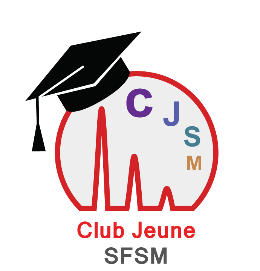 Spectrométrie de Masse XXIIèmes Rencontres et Ecole de Printemps 59132 TrélonDu 20 au 24 mars 2017www.cjsm.sfsm.frFormulaire d’inscription(À envoyer avant le 17/02/2017 à clubjeunesm@gmail.com)Identité-Coordonnées :Titre :   M.   Mme.  Mlle.Nom :		Prénom : Statut :  Master        Doctorant      année   Post-Doctorant	    PermanentOrganisme : Adresse : Code postal :			Ville/Pays : Téléphone portable du participant :		Fax : Adresse Mail du participant : Informations Complémentaires :Demande d’oral :                	 Oui  NonRepas aménagés :              	 Oui  Non	     Si oui, lequel (ex : végétarien) : Place dans le car :              	 Oui  Non	Paiement :Le montant de l’inscription s’élève à 55€ pour les masters et doctorants 1ère année, 110€ pour les doctorants 2ème et 3ème année, 165 € pour un post-doctorant et 220 € pour un permanent (TVA de 0%). Merci de préciser la référence de la facture lors de vos paiements. Les virements doivent être effectués sur le compte associé au RIB ci-dessous.Votre règlement s’effectuera par :  bon de commande + virement		  virement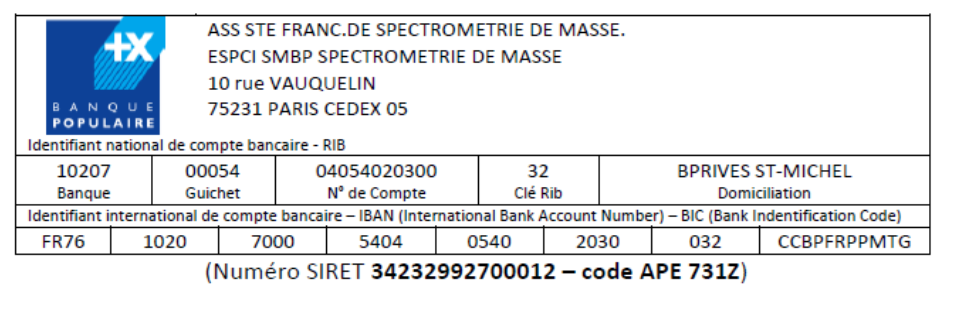 